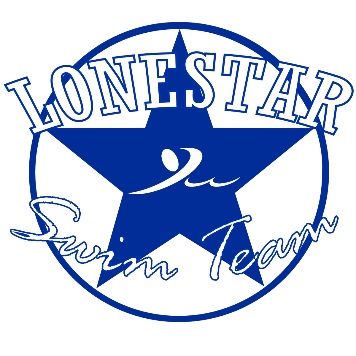 Account Suspension and/or Reactivation FormAccount suspensions and reactivations can be made at any time during the year using this written notice and must be submitted to the team administrator at admin@lonestarswimteam.org .  Swimmer’s Name:  													Parent Account Name:  												Phone:  					  Email:  								  Requested Suspension Effective Date: 										Parent Signature:  							  Date:  					Reason:  														Account Reactivation Date:  												Parent Signature:  							  Date:  					ACCOUNT  SUSPENSIONAll requests must be received by the 25th of the month prior to the suspension.  Suspensions requested in this timeframe will become effective on the first day of the month as requested.  Late notices will go into effect the following month.  (Example:  For a request received on March 21st for suspension April 1st, the account will be suspended on April 1st.  For a request received on March 26th for suspension on April 1st will have the account suspended on MAY 1st).ACCOUNT  REACTIVATIONReactivation can be made at any time of the month.  If reactivation is for the 1st of the month, swim fees will be applied at the beginning of the billing cycle for the requested month.  If reactivation is requested for any date during the month other than the 1st, billing will be for the full month’s dues and will require payment prior to the 1st of the following month. 